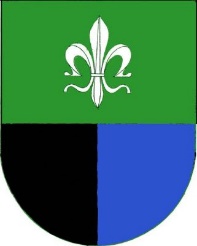 Obec VřesováNa základě zákona č. 250/2000 Sb., o rozpočtových pravidlech územních rozpočtů, ve znění pozdějších předpisů, a zákona č. 23/2017 Sb., o pravidlech rozpočtové odpovědnosti, ve znění pozdějších předpisů, oznamujeme, že listinná podoba dokumentů:Střednědobý rozpočtový výhled na období 2020-2022Rozpočet na rok 2021Rozpočtová opatřeníZpráva o výsledku hospodařeníje k nahlédnutí na Obecním úřadu Vřesová nebo na webových stránkách obce www.ouvresova.cz.a dále:Výkaz hodnocení plnění rozpočtuPřehled o změnách vlastního kapitáluVýkaz zisků a ztrátSeznam účetních jednotekRozvahaPřílohaÚdaje o poskytnutí garancíje k nahlédnutí na Obecním úřadu Vřesová.